	T.C.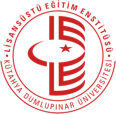 		KÜTAHYA DUMLUPINAR ÜNİVERSİTESİ		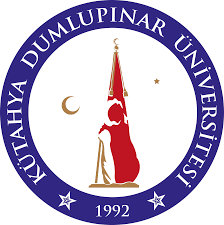 LİSANSÜSTÜ EĞİTİM ENSTİTÜSÜ7417 Sayılı Kanun ile 2547 Sayılı Kanuna eklenen geçici 83’ üncü Maddeden Yararlanmak İsteyen Lisansüstü Program Öğrencileri için;YATAY GEÇİŞ BAŞVURU FORMU Beyan ettiğim tüm bilgilerin doğruluğunu taahhüt ederim.Tarih: ….... /…..... / 2022                                                                           Öğrencinin İmzası: KİŞİSEL BİLGİLERKİŞİSEL BİLGİLERAdı SoyadıSoyadı Değişikliği Olmuş İse Önceki SoyadıTC Kimlik NumarasıYazışma AdresiCep TelefonuE-Posta AdresiADAYIN İLİŞİĞİ KESİLMEDEN ÖNCE KAYITLI OLDUĞU PROGRAMA İLİŞKİN BİLGİLERADAYIN İLİŞİĞİ KESİLMEDEN ÖNCE KAYITLI OLDUĞU PROGRAMA İLİŞKİN BİLGİLEREnstitüAnabilim DalıProgramıProgram Türü□ Tezsiz Yüksek Lisans      □ Tezli Yüksek Lisans        □  Doktora İlişiğin Kesilme Aşaması□ Yabancı dil hazırlık programı sırasında□ Bilimsel hazırlık eğitim aşamasında□ Kayıtlı olunan programda ders aşamasında okurken□ Kayıtlı olunan programda tez aşamasında □ Kayıtlı olunan programda proje aşamasında □ Programa yerleştirildiği halde kayıt yaptırmama□ Diğer (Belirtiniz)……………………………………………………….İlişik Kesilme Tarihi          /          /İlişik Kesilme Nedeni□  Kendi İsteği	                                   □ Bilimsel hazırlık başarısızlık□ Ders aşamasını tamamlamamak      □ Tez öneri savunmadan başarısızlık□ Yeterlik sınavından başarısızlık      □ Tezin/projenin reddedilmesi□ Tez izleme takip toplantısına katılmamak□ Diğer (Belirtiniz)……………………………………………………….ADAYIN YATAY GEÇİŞ YAPACAĞI PROGRAMA İLİŞKİN BİLGİLERADAYIN YATAY GEÇİŞ YAPACAĞI PROGRAMA İLİŞKİN BİLGİLERAnabilim DalıProgramıProgram Türü□ Tezsiz Yüksek Lisans      □ Tezli Yüksek Lisans        □  Doktora Af Kanunu Kapsamında Yatay Geçiş Başvuru BelgeleriAf Kanunu Kapsamında Yatay Geçiş Başvuru BelgeleriKontrol17417 sayılı kanunun ile 2547 sayılı kanuna eklenen geçici 83. maddesi kapsamından yararlanarak ilişiği kesildiği Üniversitede yeniden öğrenciliğe kayıt yaptırdığına dair onaylı belge2Önceki öğrenciliği süresi içerisinde almış olduğu derslere ait onaylı transkript3Ders içerikleri4Nüfus cüzdanı fotokopisi5Lisansüstü programlar için yukarıdaki maddelerde belirtilen belgelere ek olarak kayıtlı bulunduğu programa giriş sırasında sunmuş olduğu ALES, ÜDS veya KPDS sonuç belgelerinin tasdikli suretler